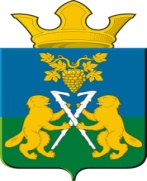  АДМИНИСТРАЦИЯ НИЦИНСКОГО СЕЛЬСКОГО ПОСЕЛЕНИЯСЛОБОДО-ТУРИНСКОГО МУНИЦИПАЛЬНОГО РАЙОНА СВЕРДЛОВСКОЙ ОБЛАСТИП О С Т А Н О В Л Е Н И Еот   22 декабря  2017 годас.Ницинское                                      №   173                «Об утверждении перечня мер социальной защиты (поддержки), оказываемых в Ницинском сельском поселении  Слободо-Туринского муниципального района, подлежащих включению в Единую государственную информационную систему социального обеспеченияВ соответствии с Федеральным законом от 29.12.2015 № 388-ФЗ «О внесении изменений в отдельные законодательные акты Российской Федерации в части учета и совершенствования предоставления мер социальной поддержки исходя из обязанности соблюдения принципа адресности и применения критериев нуждаемости», постановлением Правительства Российской Федерации от 14.02.2017 № 181 «О Единой государственной информационной системе социального обеспечения», в рамках внедрения в работу Единой государственной информационной системы социального обеспечения в  Ницинском сельском поселении Слободо-Туринского муниципального района,ПОСТАНОВЛЯЮ:1. Утвердить перечень мер социальной защиты (поддержки), оказываемых в Ницинском сельском поселении Слободо-Туринского муниципального района, подлежащих включению в Единую государственную информационную систему социального обеспечения (прилагается).2. Разместить настоящее постановление  на официальном сайте Ницинского сельского поселения  в информационно-телекоммуникационной сети Интернет.3. Контроль за исполнением настоящего постановления  возложить на заместителя главы администрации Кошелеву Г.И.Глава Ницинского сельского поселения                                           Т.А. КузевановаПриложениеУтвержден  постановлением администрации  Ницинского сельского поселения  Слободо-Туринского муниципального района от 22.12.2017 № 173Перечень мер социальной защиты (поддержки), оказываемых в Ницинском сельском поселении Слободо-Туринского муниципального района, подлежащих включению в Единую государственную информационную систему социального обеспечения.Выплата пенсии за выслугу лет гражданам, замещавшим муниципальные должности и должности муниципальной службы Ницинского сельского поселения Слободо-Туринского муниципального района.